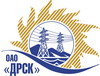 Открытое акционерное общество«Дальневосточная распределительная сетевая  компания»ПРОТОКОЛпроцедуры вскрытия конвертов с заявками участников ПРЕДМЕТ ЗАКУПКИ: право заключения Договора на выполнение работ с разбивкой на лоты (закупка 512 ГКПЗ 2013 г.) для электроснабжения базовых станций на территории Приморского края:лот № 8 - Разработка проектно-сметной документации по объекту «Строительство ВЛ – 10 кВ и КТП 10/0,4  кВ в 4 км на Ю-В от ст. Партизан»;лот № 9 - Разработка проектно-сметной документации по объекту «Строительство ВЛ – 6 кВ и КТП 6/0,4  кВ в селе Глуховка»;лот № 10 - Разработка проектно-сметной документации по объекту «Строительство ВЛ – 6 кВ и КТП 6/0,4  кВ в селе Ляличи»;лот № 11 - Разработка проектно-сметной документации по объекту «Строительство ВЛ – 10 кВ и КТП 10/0,4  кВ в селе Духовское»;лот № 12 - Разработка проектно-сметной документации по объекту «Строительство ВЛ – 10 кВ и КТП 10/0,4  кВ в поселке Тамга»;лот № 13 - Разработка проектно-сметной документации по объекту «Строительство ВЛ – 10 кВ и КТП 10/0,4  кВ в селе Сухановка»;лот № 14 - Разработка проектно-сметной документации по объекту «Строительство ВЛ – 10 кВ и КТП 10/0,4  кВ в селе Знаменка».Плановая стоимость:  лот № 8 – 682 390,0 руб. без НДС лот № 9 – 852 790,0 руб. без НДСлот № 10  – 814 210,0 руб. без НДСлот № 11 – 213 912,0 руб. без НДСлот № 12 – 80 000,0 руб. без НДСлот № 13 – 800 000,0 руб. без НДСлот № 14 – 743 480,0 руб. без НДСПРИСУТСТВОВАЛИ: три члена постоянно действующей Закупочной комиссии 2-го уровня: председатель - Юхимук В.А., заместитель председателя - Коржов С.А., ответственный секретарь - Моторина О.А. Технический секретарь закупочной процедуры - Чувашова О.В.   ВОПРОСЫ ЗАСЕДАНИЯ КОНКУРСНОЙ КОМИССИИ:В адрес Организатора закупки поступило 5 (пять) заявки на участие в закупке в запечатанных конвертах.Представители Участников закупки, не пожелали присутствовать на  процедуре вскрытия конвертов с заявками.Дата и время начала процедуры вскрытия конвертов с заявками на участие в закупке: 10:00 часов местного времени 12.03.2013 г Место проведения процедуры вскрытия конвертов с заявками на участие в закупке: 675 000, г. Благовещенск, ул. Шевченко 28, каб. 235.В конвертах обнаружены заявки следующих Участников закупки:РЕШИЛИ:Утвердить протокол вскрытия конвертов с заявками участников12.03.2013г. Благовещенск163-КС№п/пНаименование Участника закупки и его адрес Предмет и общая цена заявки на участие в закупке, без НДСПримечанияООО «ПКФ «Бреслер», 690091, г. Владивосток, Океанский пр-кт, 15А, оф. 16Лот № 8 – 620 353,14 руб. Лот № 9 – 775 263,35 руб. Лот № 10 – 740 188,21 руб. Лот № 11 – 194 465,53 руб. Лот № 12 – 72 726,67 руб. Лот № 13 – 727 272,99 руб. Лот № 14 – 675 890,60 руб. ООО «ДВ Энергосервис»  690000, г. Владивосток, ул. Снеговая, д.42, оф. 4Лот № 9 – 771 518,38 руб. Лот № 10 – 718 861,72 руб. Лот № 11 – 213 911,76 руб. Лот № 12 – 79 999,69 руб. Лот № 13 – 799 999,15 руб. ООО «Уссурэлектромонтаж» 692502, г. Уссурийск, ул. Штабского, 1Лот № 9 – 768 702,82 руб. Лот № 10 – 738 086,95 руб. ООО «ТехЦентр» 690011, г. Владивосток, ул. 3-я Строительная, 16Лот № 9 – 3 009 116,0 руб. 4ООО «Электродвижущая сила» 692519, г. Уссурийск ул. Тимирязева, д. 29Лот № 8 – 379 124,0  руб. Лот № 9 – 693 477,0 руб. Лот № 10 – 624 613,0 руб. Лот № 14 – 691 342,0 руб. Председатель_______________________В.А.ЮхимукЗаместитель председателя_______________________С.А.КоржовОтветственный секретарь________________________О.А.Моторина